Муниципальное бюджетное учреждение дополнительного образованиягородского округа Королёв Московской области«Центр Орбита»Методическая разработкаТема: "Использование элементов РЕCS - модифицированной программы прикладного поведенческого анализа (АВА) в психолого - педагогическом сопровождении обучения детей с РАС".Номинация: Средства формирования социальной адаптации у детей с особенностями развитияАвторы -  Пьянникова Екатерина Валентиновна,педагог - психологДаленко Елена Николаевна,педагог – психологг.о.КоролёвМосковская область2022 годАннотация.Методическая разработка представляют собой презентацию новых форм обучения и воспитания в современных образовательных условиях.                       Это помощь детям с аутизмом  эффективному обучению наравне со сверстниками. Дети с аутизмом имеют нарушение в коммуникационной сфере, чтобы помочь в восстановлении этой функции, ребенку необходимо создать правильные условия и возможности.Обучение просьбам с помощью элементов программы PECS позитивно влияет на проявления вокальной речи у детей с РАС. Дети, обученные общению с помощью системы альтернативной коммуникации , реже демонстрируют нежелательное поведение, приобретают функциональные коммуникативные навыки, что в целом улучшает качество жизни ребенка и облегчает задачу школьного обучения.СодержаниеВведениеНовизна методической разработкиАктуальностьЦельОсновная частьПодготовительный этап работыПросьбы о ПомощиОтвет «Нет» на вопрос «Ты хочешь?»Ответ «Да» на вопрос « Ты хочешь?»Просьбы о перерывеРеакция на просьбу «Жди»Выполнение инструкцийСмена деятельностиСледование расписаниюЗаключениеСписок литературыВведениеДети с аутизмом, как правило, имеют сохранный интеллект, но в силу своих особенностей поведения не могут сразу сесть за парту со сверстниками. Модель «Класса поддержки» или «Ресурсного класса» это возможность «мягко» инклюзировать детей с аутизмом в общеобразовательную среду. Дети обучаются в отдельном классе (помещении) по индивидуальной адаптированной программе.  Новизна методической  разработки заключается в подтверждении тезиса о том, что использование программы PECS не только не тормозит развитие разговорной речи, а наоборот, ускоряет его! Дети с РАС  не «ленятся», когда не произносят слова и не общаются, они просто не умеют этого делать, и альтернативные методы общения, как РЕСS их этому обучают. Показана эффективность на исследованиях отдельных кейсов и на исследованиях малых групп в рамках группы методов дополнительной или альтернативной коммуникации.1. РЕСS – система, которая позволяет быстро приобрести базисные функциональные навыки коммуникации.2. С помощью РЕСS можно быстрее обучить ребенка проявлять инициативу и спонтанно произносить новые слова, чем с помощью обучения наименований предметов или вокальной имитации.3. С помощью введения в процесс обучения элементов программы РЕСS общение для ребенка с окружающими людьми  - педагогами и учениками становится более доступным и, таким образом, становится возможным обобщение приобретенных вербальных навыков.Актуальность. Формирование коммуникативных навыков является важнейшим направлением в обучении и развитии ребёнка с РАС. Коммуникация рассматривается как обмен информацией между людьми, а коммуникативные навыки – это группа умений, позволяющих осуществлять эффективный обмен информацией, в том числе передавать информацию другим людям. Данные навыки имеют решающее значение, если ребёнок не может спокойно просить желаемый предмет, просить о помощи, о перерыве или не может приемлемым способом говорить «нет» (отказываться), то скорее всего ребёнок попытается использовать для достижения того же результата другие средства, например, проблемное поведение (крики, плачь и т.д.). Цель - формирование коммуникативных навыков у детей с РАС, развитие вокальной речи - на определенном этапе использования карточек ребёнок начинает произносить новые слова вслух. Также, применение PECS может помочь педагогам и окружающим лучше понимать ребенка, способствует развитию многих речевых навыков (понимания речи, ведения диалога, понимания прочитанного), и может применяться в качестве метода коррекции нежелательного поведения, как тренинг функциональной коммуникации или как метод формирования таких навыков, как умение спокойно ждать, умение спокойно отказываться и принимать отказ, следование визуальному расписанию. Основная частьРазвитие коммуникации у детей с РАС способствует снижению их проблемного поведения, даёт возможность общаться с взрослыми, сверстниками повышает возможность их адаптации, социализации и в последующем освоении образовательных программ. Формирование коммуникативных навыков включает в себя следующие направления: - формирование базовых коммуникативных функций; - формирование социоэмоциональных навыков; - формирование диалоговых навыков.Формирование функциональных коммуникативных навыков включает всебя:Просьбы о ПомощиОтвет «Нет» на вопрос «Ты хочешь?»Ответ «Да» на вопрос « Ты хочешь?»Просьбы о перерывеРеакция на просьбу «Жди»Выполнение инструкцийСмена деятельностиСледование расписаниюНеобходимо оценить коммуникативные навыки ребёнка вестественной среде (в домашней обстановке, в учебной среде), заполнив чек-лист навыков общения (Приложение 1) и только после этого намечать план развития каждого из навыков. После заполнения формы для всех девяти навыков, необходимо оценить каждую из проблемных областей и обратить внимание, насколько серьезны затруднения ребёнка в каждой из них. Необходимо расставить приоритеты по степени значимости проблем, чтобы определить, над какими навыками требуется работать в первую очередь.Подготовительный этап работы.На первоначальном этапе производится обучение навыкам, с помощью которых ребенок выражает свои просьбы, желательно определить круг интересов ребенка, и те предметы и действия, которые он обычно просит (чем любит заниматься в свободное время; что любит есть, что любит пить, с кем любит проводить время; куда любит ходить, а также чего особенно не любит).Затем необходимо подготовить карточки всех мотивационных стимулов, а так же карточки «Да», «Нет», «Я хочу». Примеры наборов визуальных карточек представлены в Приложении 3.Просьба о поощрении. Умение просить желаемый предмет — необходимый и основополагающий  навык общения. Просьба позволяет  людям получить доступ к предметам и действиям, которые необходимы им в  повседневной жизни или дают возможность получить удовольствие и лучше  взаимодействовать с окружающими. Важно начинать обучение с просьб о тех  предметах, которые обладают высокой привлекательностью или необходимы для  завершения важного занятия или выполнения повседневного действия.Просьба о помощи. Умение просить о помощи — универсально важный навык, поскольку  каждый человек время от времени оказывается в ситуации, когда для решения его  проблемы необходимо участие другого человека.   Обучая ребенка просить о помощи, необходимо определить ряд действий и ситуаций в  течение дня, когда будет естественно попросить помощи. В таблице (Приложение 2)  приведен ряд идей, какие ситуации использовать для того чтобы научить ребенка  просить помощь педагога, и как создать дополнительные возможности для  такой просьбы.При обучении этому навыку важно поначалу создавать такие ситуации, в  которых взрослый можно легко оказать ребенку помощь, а далее постепенно  наращивать их сложность.Просьба о перерыве. Попросить перерыв — это подходящий способ получить немного времени для  восстановления сил. Просьбы о перерыве — это эффективный способ избежать  определенных событий или «сбежать» от них социально приемлемым образом. Необходимо поднять карточку ребенка, встающего из-за стола, или карточку с надписью "Перемена".При обучении этому навыку важно создать возможность попросить  перерыв прежде, чем у ребенка случится срыв! Если истерика уже начинается,  спокойно просить перерыв уже поздно. Если ребенок может выполнять задание  в течение 10, а не 15 минут, выдерживаем 11 или 12 минут, прежде чем  увеличить время занятия до 15 минут.Отказ. Отказ от предложенных другими детьми или педагогами предметов или занятий позволяет  участвовать в коммуникативном взаимодействии с другими людьми, которые определяют,  что именно хочется в данный момент. Когда кто-то не может вежливо или  спокойно отказаться от чего-либо, что ему не нравится, обычно возникают  проблемы. Чтобы достичь успеха на этом этапе, отказ должен быть действенным: если  ребенок отказывается от предложенного предмета, предмет нужно убрать. Как и  с другими занятиями, в начале обучения надо использовать предметы, которые  лишь слегка или умеренно неприятны ребенку, избегая пугающих объектов.Согласие Часто случается ситуация, когда педагог пытается угадать, что же именно хочет ребенок. Если взять в руки предпочитаемый  предмет и спросить: «Хочешь это?», — большинство детей просто заберёт  предмет. Но не все  вещи возможно держать в руках и даже показать на  них не получится (например, если мы хотим узнать, хочет ли ребёнок на море),  поэтому необходимо, чтобы он умел выразить свое согласие, сказав «да!».На первом этапе учим говорить «Да», о предметах, которые ребенок хочет получить, и при положительном ответе –  ребенок получает желаемый предмет. На втором этапе ребенок отвечает «Да», как подтверждение («Это яблоко?», - «Да»).Реакция на инструкцию «Подожди».Научиться ждать — жизненно необходимый  навык. В обучении этому навыку есть три ключевых момента: во-первых, нужно обладать полным контролем над тем, чего ребёнок ждёт – обещание должно быть выполнено! Во-вторых, нужно контролировать, как долго ребёнок должен ждать.  Начинаем с очень короткого временного интервала — одной или двух секунд. Это  точно позволит избежать неудач! Затем постепенно увеличиваем временной  промежуток, по мере роста числа попыток. Если был выбран слишком большой  интервал и возникают сложности, интервал следует уменьшить.  Ожидание отрабатывается с помощью визуальной подсказки,  такой как большая яркая карточка, на которой написано «Жди». В - третьих, когда время ожидания увеличится до одной минуты и более,   ребёнку потребуется помощь в выборе - чем себя занять во время ожидания. Смысл в том, что  не стоит рассчитывать, что ребенок сможет просто ожидать, ничего не делая — это очень сложно для любого из нас! Вместо этого выбираем простые виды  деятельности, например, рассматривание книжки с картинками.Выполнение инструкции. Реакция на инструкции считается одним из ключевых коммуникативных  навыков, т.к. связанные с непониманием сообщения риски очень высоки.Выстраиваем обучение так, чтобы на первых этапах работы  инструкции  давали ребенку возможность получать  привлекательные предметы и доступ к приятной деятельности. Позже можно  будет переходить к заданиям, которые приводят к получению только социальных  последствий. Постепенно ребёнок должен научиться реагировать на  коммуникативные послания с обоими видами последствий — по аналогии с  просьбами и комментированием.Следование расписанию.Чтобы события не вызывали негативных поведенческих реакций детям  необходимо знать, чего от них ждут, и когда  должны произойти те или иные события. Поэтому их следует учить  использованию систем, отражающих информацию о будущем расписании и о  разных делах. Расписания могут быть самых разных видов и форм. Дети с РАС могут  научиться использовать расписания в виде изображения или трёхмерные предметы. Одна из стратегий предполагает размещение картинок в порядке «сверху  вниз», отражающем последовательность событий, или стратегии, которые включают использование блокнотов, в которых каждая страница  соответствует одному событию. Со временем могут быть введены и более  сложные системы.Переходы. Использование визуального расписания  может помочь ребёнку справляться с тем, что будет происходить в разные  моменты дня. Многие дети с РАС реагируют на переходы так, как будто бы  вся их жизнь разрушена! Информирование ребёнка о грядущем событии может  уменьшить интенсивность грядущей вспышки, однако предоставление ещё  большего объема информации (даже в визуальной форме) не всегда эффективно.  Некоторые переходы предполагают смену очень привлекательных видов  деятельности на менее привлекательные — и никто не предвкушает подобные  перемены с удовольствием. Некоторые дети сердятся, даже когда их просят  перейти от менее приятной деятельности к более привлекательной! В таких случаях возможно добавление отдельной награды, если предстоящий вид  деятельности сам по себе не является мотивационным.ЗаключениеОчень важно обучить детей продолжать использовать функциональные  коммуникативные навыки и расширять репертуар этих навыков. В этой работе описано лишь несколько ключевых навыков и стратегии их развития. Если эти важнейшие  навыки отсутствуют в арсенале ребенка или сформированы недостаточно,  взамен них часто появляется проблемное поведение. Поскольку все дети уникальны, необходимо оценивать коммуникативные навыки каждого ребёнка и в учебном процессе и в  домашней обстановке, и только после этого намечать план развития каждого из  важнейших навыков. Над коммуникацией детей с РАС нужно работать ежедневно и на протяжении всего дня. Не рекомендуется выделять специальное время «для занятий по развитию  коммуникации». Использование такого подхода к обучению как «10 утра  - время занятия PECS!» едва ли приведет к появлению функционального и  эффективного репертуара поведения. Вместо этого следует искать возможности  работать над навыками в течение всего дня и в рамках разных видов  деятельности.Список использованной литературы1. Лори Фрост, Энди Бонди «Система альтернативной коммуникации с помощью карточек (PECS), М.: 2011 2. «Развитие функциональной коммуникации в домашних условиях»  Бонди Э., Хортон К., Фрост Л. 3. Альтернативная и дополнительная коммуникация в работе с детьми и взрослыми, имеющими интеллектуальные и двигательные нарушения, расстройства аутистического спектра / В.Рыскина. - СПб.: Скифия. - 2016.Приложение 1Контрольный список важнейших навыков общения Приложение 2Простые просьбы о помощиПриложение 3Пример визуальных карточек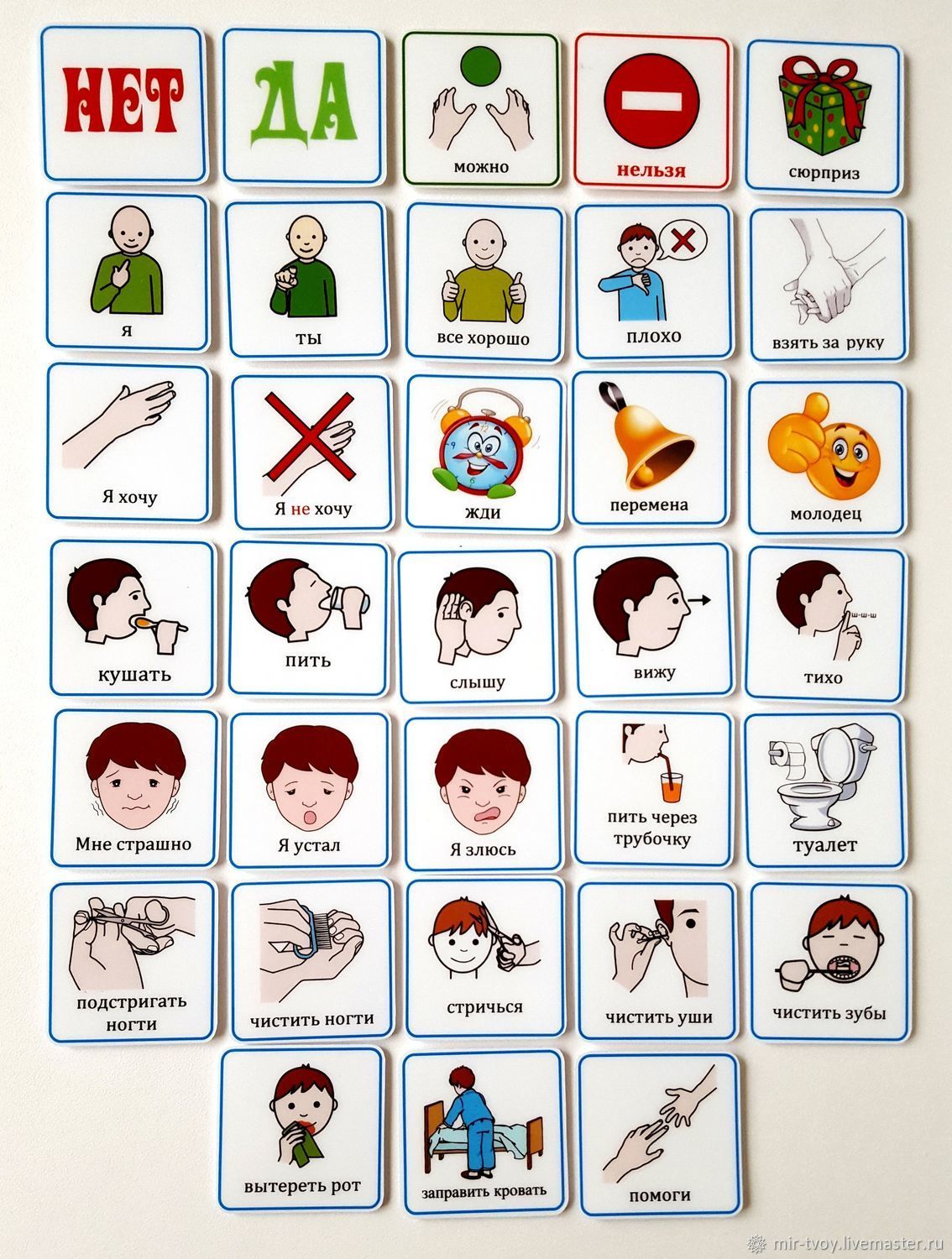 Навык Пример Приемлемо?1. Просьба о поощренииЕдаИгрушкиЗанятия2. Просьба о помощи3. Просьба о перерыве4. Отказ5. Согласие6. Реакция на просьбу «Подожди»7. Переход от одного дела к другому8. Выполнение инструкций8. Выполнение инструкций8. Выполнение инструкцийНаглядные инструкцииНаглядные инструкцииНаглядные инструкцииРеагирует, когда его зовут по имени«Иди сюда»«Стой»«Сядь»«Дай это мне»«Принеси…» (знакомый предмет)«Иди в…» (знакомое место)«Положи (на место)»«Пойдем (со мной)»Устные инструкцииУстные инструкцииУстные инструкцииРеагирует, когда его зовут по имени«Иди сюда»«Стой»«Сядь»«Дай это мне»«Пойди принеси…» (знакомый предмет)«Иди в…» (знакомое место)«Положи (на место)»«Пойдем (со мной)»9. Следование визуальному расписаниюОткрыть шторыРазрезать бумагуНадеть ботинкиСнять колпачок с маркера Завязать шнурки Включить/выключить светОткрыть дверьОткрыть бутылку водыЗастегнуть или  расстегнуть молниюЗавести игрушку Ввести пароль на  планшетеЗарядить планшет